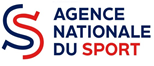 N° projet             		 Réservé à la DDCS/DRJSCSIMPORTANT :Aucun dossier ne doit être transmis directement au siège de l’Agence nationale du Sport.Tous les porteurs de projet doivent prendre l’attache des services déconcentrés de l’État chargés des sports, de leur département ou de leur région (DDCS/DRJSCS), avant de constituer leur dossier de demande de subvention.Une fois finalisé, le dossier doit être déposé auprès des DDCS/DRJSCS de leur département ou de leur région.Les services des DDCS/DRJSCS sont chargés de vérifier l’éligibilité et le cas échéant, la complétude des dossiers. Une fois cette vérification faite, les dossiers sont transmis au niveau régional pour délivrance d’un accusé de réception au porteur de projet autorisant ce dernier à démarrer les travaux mais ne valant pas promesse d’attribution d’une subvention.Les dossiers éligibles, complets et conformes sont transmis à l’Agence nationale du Sport par les services déconcentrés régionaux.A Informations administrativesB. Nature de l’opérationC. Informations financières et juridiques(en euros HT pour les collectivités locales, TTC pour les associations)D. Caractéristiques physiques et sportives de l’équipement au regard du Recensement des équipements sportifs (RES)Pièces obligatoires constitutives du dossier de demande de subvention à fournir par le porteur de projetOutre le présent formulaire de demande de subvention dument complété, le porteur devra fournir obligatoirement les documents suivants : Lettre signée du porteur de projet demandant une subvention de l’Agence nationale du Sport. et l’explicitant ;Délibération de l’organe compétent du porteur de projet, approuvant le projet précisant le coût prévisionnel pour les équipements structurants, et sollicitant une subvention auprès de l’Agence nationale du Sport. Si le porteur de projet est une association : délibération de l’assemblée générale de l’association ou du Comité directeur approuvant le projet et sollicitant une subvention auprès de l’Agence nationale du Sport ainsi que :copie de la publication au Journal Officiel OU la copie du récépissé de la déclaration en Préfecture de la création de l’association ;statuts de l’association et liste des membres du Conseil d’administration et du bureau ;bilans comptables des deux dernières années ;attestation que l’association est en règle au regard des obligations fiscales et sociales ainsi que des cotisations et paiements correspondants.Attestation de non commencement des travaux (concernant l’acquisition de matériels lourds, le porteur de projet ne doit pas avoir passé commande du matériel) ;Plan de financement prévisionnel sur papier à en-tête et signé du représentant légal ;Attestation de propriété ou copie du titre d’occupation du terrain ou des bâtiments pendant 15 ans minimum à compter de la fin des travaux (non requise pour l’acquisition de matériels lourds) ;Devis estimatif détaillé de l’opération sur papier à en-tête et signé du représentant légal ;Une note d’opportunité décrivant le projet et l’intérêt de l’équipement/du matériel dans le cadre de la pratique du sport de haut niveau et de la haute performance sportive. Pour les projets d’acquisition de matériels lourds relevant des plans nationaux d’optimisation de la performance sportive, le porteur de projet devra aussi apporter dans une note technique spécifique, toutes informations complémentaires telles qu’indiquées en B4.Une attestation sur l’utilisation de l’équipement sportif par les associations et clubs agréés et décrivant leurs conditions d’accès. Cette attestation devra être accompagnée d’un planning d’utilisation et lorsqu’elles existent, de copie(s) des convention(s) d’usage.Une attestation de possession ou d’engagement à acquérir un défibrillateur automatisé externe, pour les établissements recevant du public concernés par les articles R 123-2 et L 123-5 du Code de la construction et de l’habitation. Une attestation d’accessibilité de l’équipement pour les projets de rénovation lourde.NB : Pour simplifier les demandes ultérieures en cas d’obtention d’une subvention, il est recommandé de fournir un Relevé d’Identité Bancaire (RIB).Situation géographique de l’équipementSituation géographique de l’équipementAdresse de l’équipement :Commune (lieu d’implantation de l’équipement)Département (intitulé et n°)RégionIdentification du porteur de projet (commune, intercommunalité, association…)Identification du porteur de projet (commune, intercommunalité, association…)Nom du porteur de projetAdresse du porteur de projet(à laquelle doivent être adressées les correspondances)Statut du porteur de projetDate de la délibération relative au projetN° SIRETIdentité du représentant légal (Maire, Président,…)Identité du représentant légal (Maire, Président,…)Nom PrénomQualitéAdresse complèteTéléphoneCourrielIdentité de la personne ressource auprès de laquelle les informations peuvent être vérifiées ou complétéesIdentité de la personne ressource auprès de laquelle les informations peuvent être vérifiées ou complétéesNom PrénomQualitéAdresse complèteTéléphoneCourrielType d’équipements et/ou de matériels éligibles (toute demande de subvention doit répondre au moins à l’un des critères d’éligibilité ci-dessous).OuiNonÉquipements sportifs des Centres de Ressources, d’Expertise et de Performance Sportive (CREPS)Si oui, commentaires : Équipements sportifs structurants prévoyant l’accueil d’un grand événement sportif international attribué à la FranceSi oui, commentaires :Équipements sportifs nécessaires aux structures relevant du Programme d’Excellence des Projets de Performance Fédéraux Si oui, commentaires :Matériels lourds nécessaires à la pratique sportive (bateaux, aéronefs, etc.) Si oui, commentaires :Matériels lourds relevant des plans nationaux d’optimisation de la performance sportiveSi oui, commentaires : Intitulé et descriptif synthétique de l’opération, ainsi que de la nature des travaux (Préciser notamment les caractéristiques et les dimensions de l’équipement et/ou du matériel sportif)Intitulé et descriptif synthétique de l’opération, ainsi que de la nature des travaux (Préciser notamment les caractéristiques et les dimensions de l’équipement et/ou du matériel sportif)Intitulé et descriptif synthétique de l’opération, ainsi que de la nature des travaux (Préciser notamment les caractéristiques et les dimensions de l’équipement et/ou du matériel sportif)Intitulé et descriptif synthétique de l’opération, ainsi que de la nature des travaux (Préciser notamment les caractéristiques et les dimensions de l’équipement et/ou du matériel sportif)3. Informations complémentaires (il ne s’agit pas d’un critère d’éligibilité)OuiNonLe projet est situé dans un bassin de vie carencé  en équipements sportifs correspondant à celui objet de la présente demande ?Dans un Quartier Prioritaire de la Ville (QPV) ?Si oui, nom et n° du QPV :À proximité immédiate d’un QPV ?Si oui, nom et n° du QPV :Dans une zone rurale :Une Zone de Revitalisation Rurale : Une commune inscrite dans un contrat de ruralité :Un bassin de vie comprenant au moins 50 % de population en ZRR :4. Utilisation de l’équipement et/ou du matériel. Cette présentation succincte devra être complétée par une note d’opportunité décrivant l’intérêt de l’équipement et/ou du matériel dans le cadre de la pratique du sport de haut niveau et de la haute performance sportive. Il devra également être précisé dans la note d’opportunité comment l’équipement et/ou le matériel s’inscrit dans le projet de haute performance, quelles ressources et compétences permettront la mise en œuvre du programme.Pour les projets d’acquisition de matériels lourds relevant des plans nationaux d’optimisation de la performance sportive, le porteur de projet devra aussi apporter dans une note technique spécifique, des informations complémentaires telles que : le public visé (distinguer les catégories de sportifs de haut niveau, les sportifs espoirs et les sportifs des collectifs nationaux) ; le planning prévisionnel par public ; la gestion et l’entretien prévus pour l’équipement ; les partenariats locaux ou nationaux et la communication prévue auprès des sportifs relevant de la haute performance sportive du territoire ; la prévision de dédier un accompagnateur scientifique à l’utilisation de l’équipement ; les personnes ressources en charge de sa bonne utilisation (profil, compétences, expériences…) ; les formations prévues pour l’utilisation de l’équipement ; les modes d’évaluation de la bonne utilisation de l’équipement.MontantCoût total de l’opération MontantMontant subventionnable (dépenses éligibles) Plan de financement du projet (fournir une copie des décisions attributives déjà intervenues)MontantParticipation du Conseil régional/territorial :Participation du Conseil départemental :Autres concours (DETR, etc.) :Participation du porteur de projetMontant de la participation attendue de l’Agence nationale du Sport :≤ à 25 % du montant subventionnable pour les projets de construction ou de rénovation lourde d’équipements sportifs ;≤ à 80 % du montant subventionnable pour les projets d’acquisition de matériels lourds ; ≤ à 100 % du montant subventionnable pour les projets d’acquisition de matériels lourds relevant des plans nationaux d’optimisation de la performance sportive.Situation juridique du terrain ou des bâtiments concernés(Ne pas renseigner dans le cas d’acquisition de matériels lourds)OuiNonLe porteur de projet est-il propriétaire du terrain ?Si non, préciser quel est le titre d’occupation :Nature :Durée :Nature juridique du projet (pour les collectivités territoriales uniquement)Préciser le montage juridique de l’opération  (Maîtrise d’Ouvrage Public (MOP), Délégation de Service Public (DSP), Marché de partenariat, Marché global de performance) :Gestion prévue de l’équipement (pour les collectivités territoriales uniquement)Préciser le type de gestion envisagée (régie, concession, DSP, etc.) :Échéancier prévisionnel des travaux Date prévisionnelle de début des travaux :                       /                    / Date prévisionnelle de fin des travaux :                          /                     / L’opération concerne :OuiNonUne installation sportive nouvelle ?Si oui, se reporter à la fiche création d’installation du RES (Recensement des Equipements Sportifs). Pour cela, prendre contact avec les services déconcentrés de l’État chargés des sports, afin de compléter les informations relatives aux Caractéristiques physiques et sportives de l’installation projetéeUne installation sportive existante ?Si oui, indiquer le numéro RES  de l’installation : L’acquisition de matériel lourd :Pour la pratique sportive fédérale Pour la haute performance sportive, dans le cadre des plans nationaux d’optimisation de la performance sportiveSi oui, indiquer :Le numéro RES  de l’installation :Le type de matériel :Identification des équipements* concernés par les travaux*Un équipement est dédié à une pratique sportive. Il peut y avoir plusieurs équipements au sein d’une même installation sportive. Ex : court de tennis, terrain de basket, circuit de VTT, baignade aménagée, etc.OuiNonCréation d’un ou plusieurs équipements sportifs au sein de l’installation :Se reporter à la fiche création d’installation du RES (Recensement des Equipements Sportifs). Pour cela, il convient de prendre contact avec les services déconcentrés de l’État chargés des sports, afin de compléter les informations relatives aux Caractéristiques physiques et sportives de l’installation projetéeLes travaux concernent l’ensemble des équipements sportifs de l’installation :Si oui, préciser la nature des travaux :Type de travaux / Description des travaux :Les travaux concernent certains des équipements sportifs de l’installation :Si oui, préciser pour chaque équipement concerné :Numéro RES de l’équipement :Type de travaux / Description des travaux :Numéro RES de l’équipement :Type de travaux / Description des travaux :Numéro RES de l’équipement :Type de travaux / Description des travaux :